Name: 											 Date: 				Directions: Answer the following questions with details from the play. Scene 1What are Antony, Octavius, and Lepidus doing at the opening of the scene?Why do they want Caesar's will? What is ironic about this?What is Antony's plan for Lepidus? What is his reason?Scene 2What practical instructions does Brutus give Cassius about their disagreement? What is unusual about this?Scene 3Why is Cassius mad at Brutus?  What does Brutus accuse Cassius of?  For what has Brutus asked Cassius that he did not receive? What does Brutus refuse to do as a means to raise money for his army?   What happens to Portia and how does it happen?  Explain the disagreement that Brutus and Cassius have about the battle strategy?    Who wins the argument?    What unexpected visitor does Brutus see when everyone else is asleep?  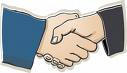 Julius CaesarAct 4 Study Guide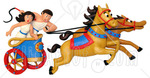 